REQUERIMENTO Nº 714/2015Requer Voto de Pesar pelo falecimento da SRA. MÁRCIA HELENA FOLSTER SCHIAVETTO, ocorrido recentemente. Senhor Presidente, Nos termos do Art. 102, Inciso IV, do Regimento Interno desta Casa de Leis, requeiro a Vossa Excelência que se digne a registrar nos anais desta Casa de Leis voto de profundo pesar pelo falecimento da Sra. Márcia Helena Folster Schiavetto, ocorrido no último dia 26 de maio. Requeiro, ainda, que desta manifestação seja dada ciência aos seus familiares, encaminhando cópia do presente à Rua Alfredo Claus, 119, Conjunto Habitacional dos Trabalhadores, nesta cidade.Justificativa:A Sra. Márcia Helena Folster Schiavetto tinha 51 anos de idade e era casada com Laerte Schiavetto e deixou a filha Raissa.Benquista por todos os familiares e amigos, seu passamento causou grande consternação e saudades; todavia, sua memória há de ser cultuada por todos que em vida a amaram.Que Deus esteja presente nesse momento de separação e dor, para lhes dar força e consolo.É, pois, este o Voto, através da Câmara de Vereadores, em homenagem póstuma e em sinal de solidariedade.                    Plenário “Dr. Tancredo Neves”, 26 de maio de 2015. José Antonio FerreiraDr. José                                              -vereador-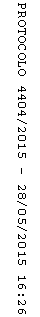 